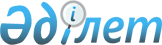 О внесении изменений в приказ Председателя Агентства Республики Казахстан по информатизации и связи Республики Казахстан от 10 февраля 2009 года № 59 "Об утверждении Правил определения убытков от повреждения сети и средств телекоммуникаций"Приказ Министра цифрового развития, инноваций и аэрокосмической промышленности Республики Казахстан от 16 ноября 2020 года № 424/НҚ. Зарегистрирован в Министерстве юстиции Республики Казахстан 20 ноября 2020 года № 21661
      ПРИКАЗЫВАЮ:
      1. Внести в приказ Председателя Агентства Республики Казахстан по информатизации и связи Республики Казахстан от 10 февраля 2009 года № 59 "Об утверждении Правил определения убытков от повреждения сети и средств телекоммуникаций" (зарегистрирован в Реестре государственной регистрации нормативных правовых актов за № 5599, опубликован 10 апреля 2009 года в газете "Юридическая газета" № 53 (1650) следующие изменения:
      в Правилах определения убытков от повреждения сети и средств телекоммуникаций, утвержденных указанным приказом:
      заголовок главы 1 изложить в следующей редакции:
      "Глава 1. Общие положения";
      подпункт 2) пункта 4 изложить в следующей редакции:
      "2) оператор связи – физическое или юридическое лицо, зарегистрированное на территории Республики Казахстан, оказывающее услуги связи и (или) эксплуатирующее сети связи;";
      подпункт 4) пункта 4 изложить в следующей редакции:
      "4) сеть телекоммуникаций – совокупность средств телекоммуникаций и линий связи, обеспечивающих передачу сообщений телекоммуникаций, состоящая из коммутационного оборудования (станций, подстанций, концентраторов), линейно-кабельных сооружений (абонентских линий, соединительных линий и каналов связи), систем передачи и абонентских устройств;";
      заголовок главы 2 изложить в следующей редакции:
      "Глава 2. Порядок определения убытков от повреждения сети и средств телекоммуникаций".
      2. Департаменту государственной политики и инфраструктуры в области связи Министерства цифрового развития, инноваций и аэрокосмической промышленности Республики Казахстан в установленном законодательством Республики Казахстан порядке обеспечить:
      1) государственную регистрацию настоящего приказа в Министерстве юстиции Республики Казахстан;
      2) размещение настоящего приказа на интернет-ресурсе Министерства цифрового развития, инноваций и аэрокосмической промышленности Республики Казахстан после его официального опубликования;
      3) в течение десяти рабочих дней после государственной регистрации настоящего приказа представление в Юридический департамент Министерства цифрового развития, инноваций и аэрокосмической промышленности Республики Казахстан сведений об исполнении мероприятий, предусмотренных подпунктами 1) и 2) настоящего пункта.
      3. Контроль за исполнением настоящего приказа возложить на курирующего вице-министра цифрового развития, инноваций и аэрокосмической промышленности Республики Казахстан.
      4. Настоящий приказ вводится в действие по истечении десяти календарных дней после дня его первого официального опубликования.
      СОГЛОСОВАН
Комитет национальной безопасности
Республики Казахстан
					© 2012. РГП на ПХВ «Институт законодательства и правовой информации Республики Казахстан» Министерства юстиции Республики Казахстан
				
      Министр цифрового развития, 
инноваций и аэрокосмической промышленности 
Республики Казахстан 

Б. Мусин
